РЕКОМЕНДАЦІЇ районного семінару вчителів біологіїДніпропетровського району1. Вивчати передовий педагогічний досвід із зазначеного питання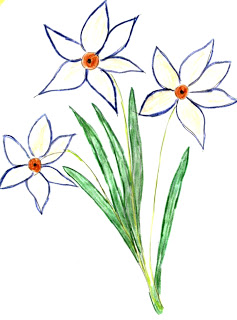 2.  Застосовувати випереджальне (розвивальне) навчання, спрямовуючи його на активізацію і розвиток розумових здібностей особистості, її здатності до самонавчання.3. З метою створення оптимальних умов для реалізації особистісного потенціалу кожного учня, запровадження партнерських взаємостосунків учителя і учнів,  навчальний процес переорієнтувати на активну творчу працю, використовуючи активні методи: евристичне спостереження, порівняння, конструювання, моделювання, смислове бачення,  тощо.4. Застосовувати  інноваційні технології як обов’язкові елементи креативного навчання та формування гуманістичного світогляду учнів.5. В сучасних умовах навчання з урахуванням прогресивних підходів важливо передбачити такі етапи в структурі уроку:        - забезпечення мотивації (створення проблемної ситуації, зясування необхідності набутих умінь під час виконання завдань на уроці для подальшого навчання, активізація опорних знань і вмінь учнів);       -  представлення теми та очікуваних навчальних результатів;       -  презентація необхідної для учнів інформації;       - забезпечення виконання системи завдань, спрямованої на формування наукових поглядів, мовник, комунікативних вмінь і навичок;      - оцінювання результатів уроку, підбиття його підсумків, яке включає порівняння досягнутих результатів на уроці з очікуваними, їх аналіз і висновки, коригування набутих умінь і навичок, визначення нових тем.  6. З метою забезпечення доступності знань, розвитку інтелектуальних та творчих здібностей учнів на основі індивідуалізації навчання, інтенсифікації навчального процесу, використовувати ефективні методи і засоби комп’ютерного навчання біології, які сприятимуть піднесенню рівня зацікавленості учнів у процесі навчання, розвиватимуть його інтерес до предмета, привчатимуть ефективно використовувати нові технології.   ПОГОДЖЕНО                                                    ЗАТВЕРДЖЕНО  Завідуюча методичним кабінетом                     Наказ  відділу освіти  відділу освіти ДРДА	                         райдержадміністрації  О.Ю.Назарова	                         від_____________ №_____                                                                                  ________________ПЛАН ПРОВЕДЕННЯрайонного семінару вчителів біологіїТема: Випереджальні завдання – один із видів активізації пізнавальної діяльності учнівМета: показ ефективності використання випереджального навчання, використання можливостей цього методу у формуванні ідей, розвитку творчості, логічного мислення зв’язного мовлення.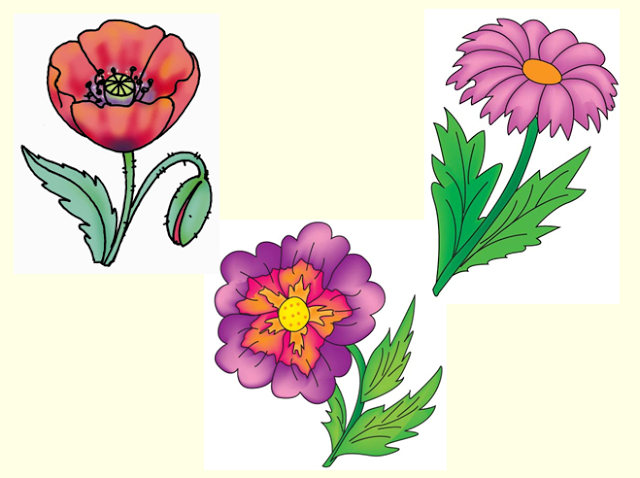 Учасники: вчителі біології Дата проведення: 22 жовтня  2014 р.Місце проведення:  КЗ «Підгородненська СЗШ №4»,                                     м.Підгородне,                                     вул. Партизанська, 58                                     тел.. 712 – 11 – 82Керівник семінару: Н.В.Півнєва методист  відділу освіти Дніпропетровської РДА    